ΑΠΟΤΙΜΗΣΗ ΠΡΟΓΡΑΜΜΑΤΟΣ ΣΧΟΛΙΚΗΣ ΔΡΑΣΤΗΡΙΟΤΗΤΑΣ Σχ. Έτος 2022-2023Σχολική Μονάδα:  Ε.Ε.Ε.ΕΚ. ΡΟΔΟΥΔ/νση Εκπαίδευσης: ΔΕΥΤΕΡΟΒΑΘΜΙΑ ΔΙΕΥΘΥΝΣΗ ΔΩΔΕΚΑΝΗΣΟΥΤίτλος Προγράμματος: «Κοινωνική Ένταξη, Ισότητα Ευκαιριών, Σεβασμός  στη Διαφορετικότητα»Συντονίστρια Σχολικού Προγράμματος: Καφενζάκη Δικαία, ΠΕ23 ΨυχολόγοςΣυμμετέχουσες Εκπαιδευτικοί: Μαριά Τσαμπίκα, ΠΕ30 Κοινωνική Λειτουργός Δημητροπούλου Φωτεινή, ΠΕ21 ΛογοθεραπεύτριαΣυμμετέχοντες/ουσες μαθητές/τριες: 9 (5 κορίτσια, 4 αγόρια)Γενικά Σχόλια/ Αποτίμηση ΠρογράμματοςΒασικοί στόχοι του προγράμματος, καθορίστηκαν η διεύρυνση των γνώσεων των μαθητών/τριών για τις διάφορες υπηρεσίες της κοινότητας και τα αντίστοιχα επαγγέλματα, καθώς και η ανάπτυξη των κοινωνικό-γνωστικών τους δεξιοτήτων. Για την επίτευξη των παραπάνω στόχων, πραγματοποιούνταν προπαρασκευαστικές συναντήσεις σχετικές με την επικείμενη επίσκεψη στους χώρους δράσεις (σούπερ μάρκετ, ταχυδρομείο, βιβλιοπωλείο, κομμωτήριο, φούρνος). Η προετοιμασία των μαθητών/τριών βασιζόταν σε βιωματική προσέγγιση και περιελάβανε χρήση οπτικοακουστικού υλικού, κοινωνικές ιστορίες, παιχνίδια ρόλων, κουΐζ ερωτήσεων, σχετική συζήτηση,κλπ. (οργάνωση υλικού από τις συντονίστριες του προγράμματος). Ακολουθούσε η προγραμματισμένη συνάντηση στους ανάλογους χώρους δράσης. Η μετακίνηση από και προς το σχολικό χώρο, στους χώρους δράσεις ήταν πεζή, με τη συνοδεία των εκπαιδευτικών (εκμάθηση και τήρηση κανόνων κυκλοφοριακής ασφάλειας). Παρατηρήθηκε έντονο ενδιαφέρον από την πλευρά των παιδιών για τις εξωσχολικές επισκέψεις, περίμεναν με ανυπομονησία την επόμενη επίσκεψη και συμμετείχαν με ενθουσιασμό σ΄αυτές.Υλικό Προπαρασκευαστικών Συναντήσεων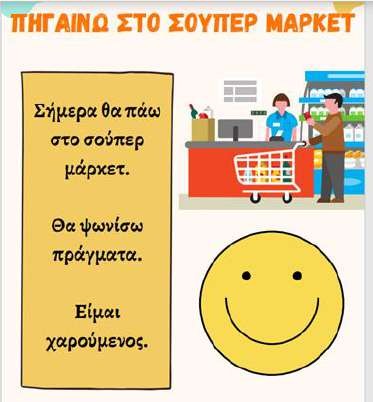 Super marketΚοινωνική ιστορία (Πηγαίνω στο Σούπερ Μάρκετ, πηγή: https://www.teachingumbrella.com)Βίντεο:Κοινωνική ιστορία- Πηγαίνω στο σούπερ μάρκετΜαθαίνουμε κι αλλιώς- Ειδική αγωγήhttps://www.youtube.com/watch?v=9r5z5KIlrU0Παιχνίδι ΡόλωνΤαχυδρομείοΔημιουργία Power PointΨηφιακά Φύλλα Εργασίας (Πηγή:https://www.liveworksheets.com/eg766270ac)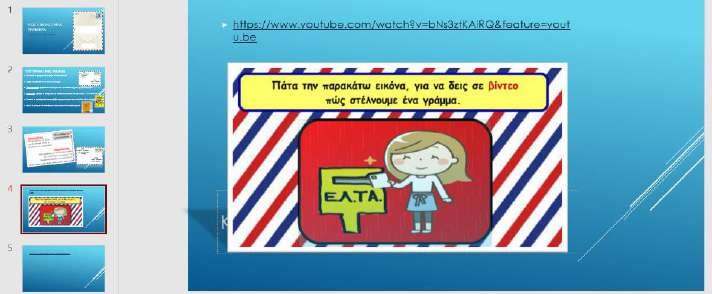 ΒιβλιοπωλείοΔημιουργία Power Point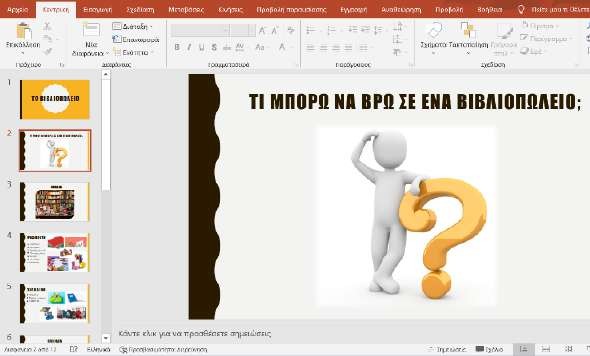 ΚομμωτήριοΔημιουργία Power PointΒίντεο: Playmobil Ταινία το κομμωτήριο της Ιζαμπέλας,https://www.youtube.com/watch?v=Qo7KMAFa8ds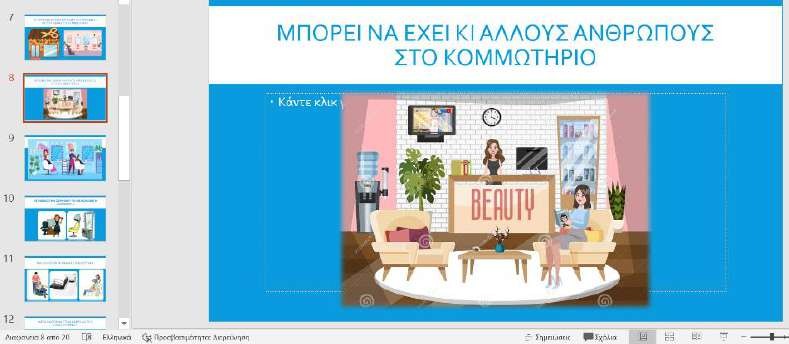 ΦούρνοςΔημιουργία Power Point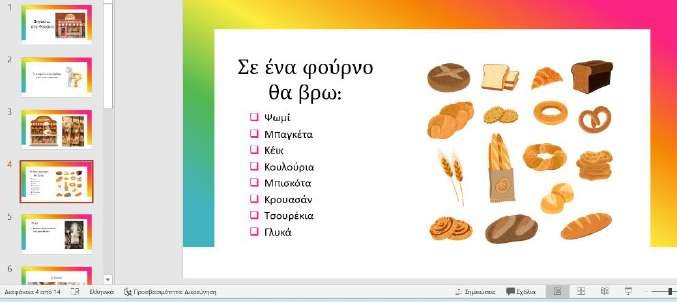 Φωτογραφικό Υλικό από τις Εκπαιδευτικές ΕπισκέψειςΕπίσκεψη σε Σούπερ Μάρκετ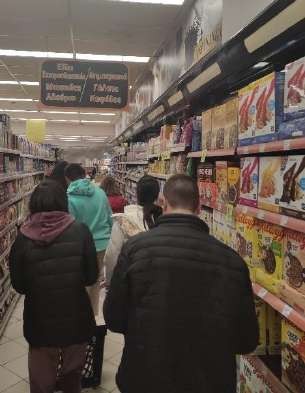 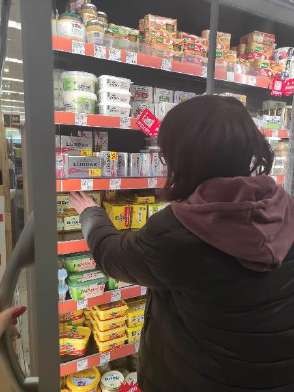 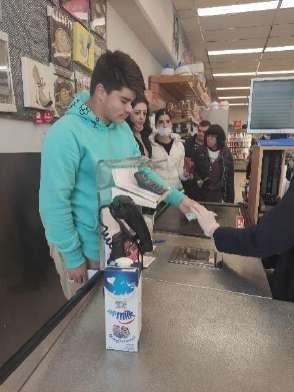 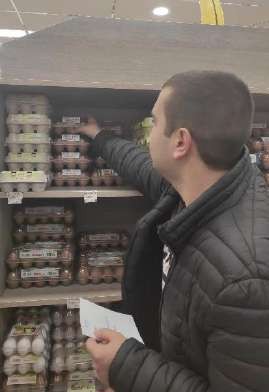 Επίσκεψη σε Ταχυδρομείo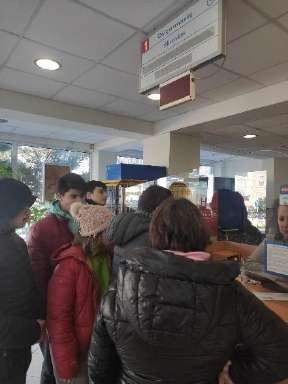 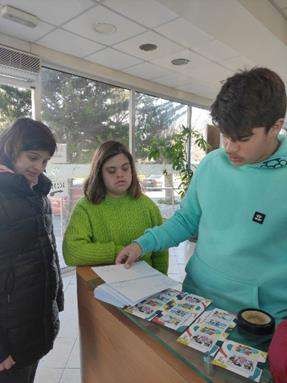 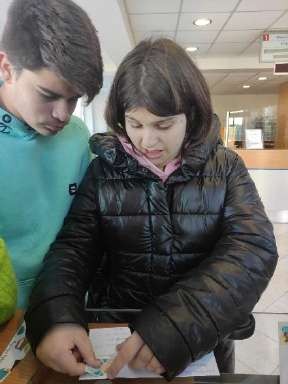 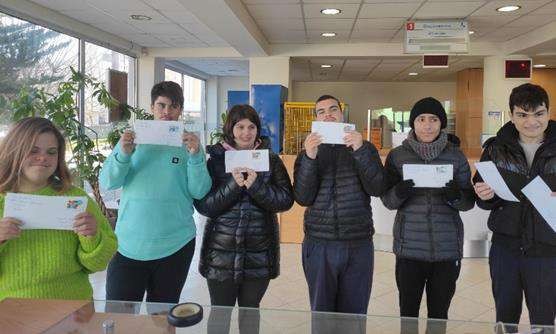 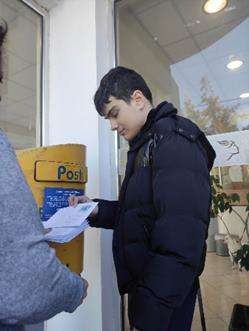 Επίσκεψη σε Βιβλιοπωλείο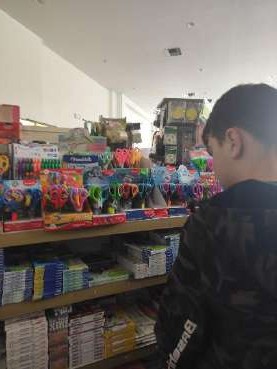 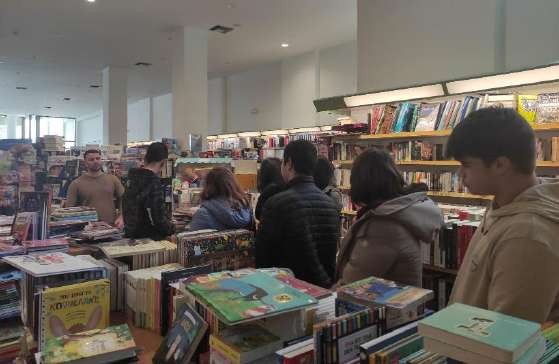 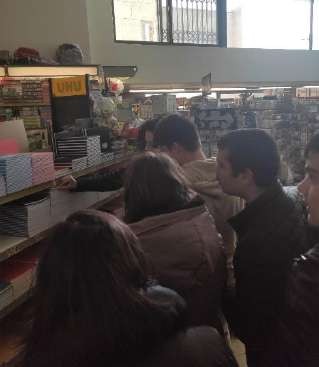 Επίσκεψη στο ΙΕΚ ΑΚΜΗ, Τμήμα Κομμωτικής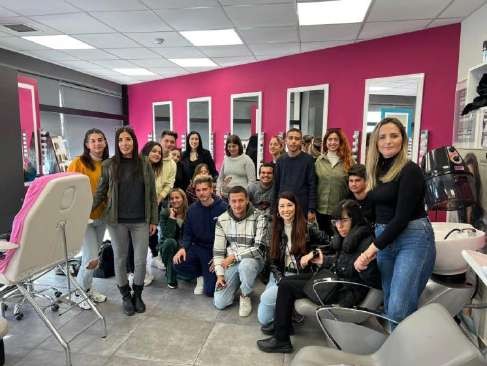 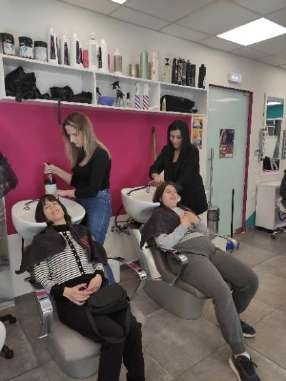 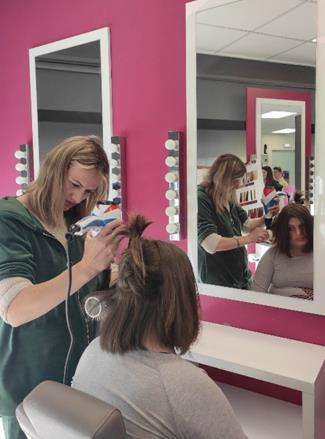 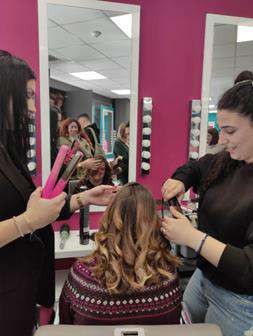 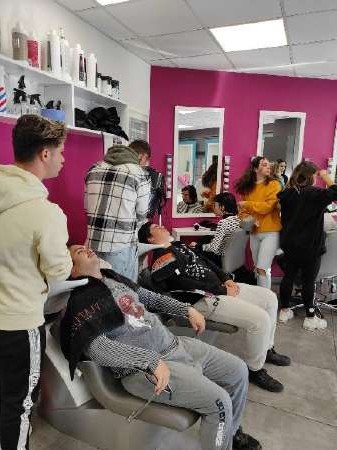 Επίσκεψη σε φούρνο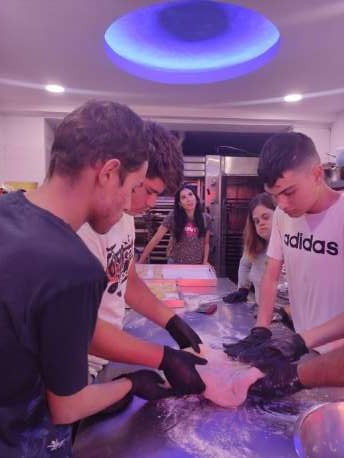 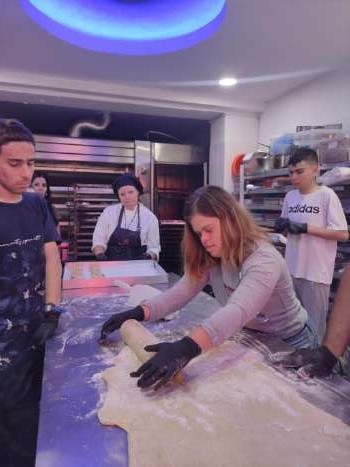 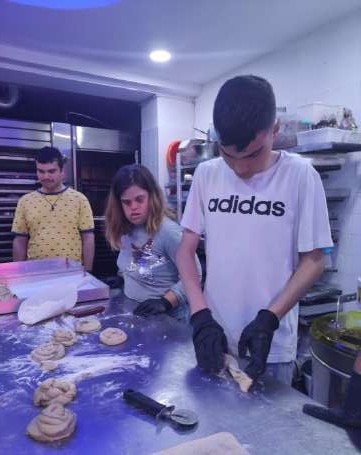 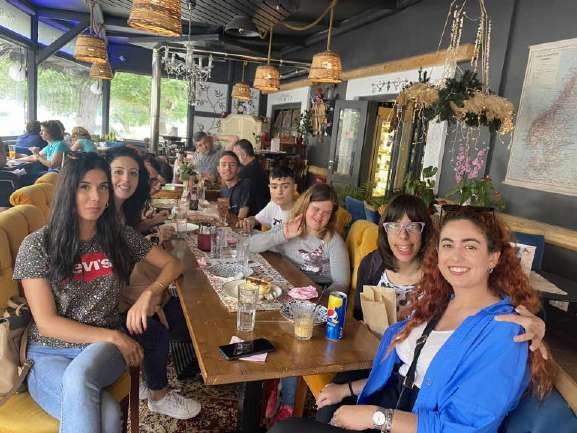 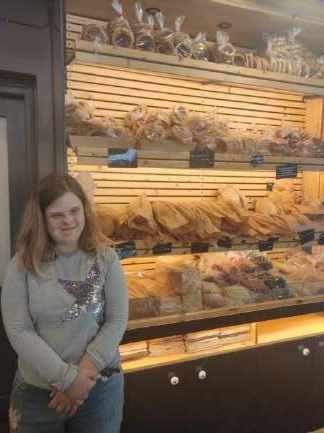 